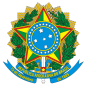 MINISTÉRIO DA EDUCAÇÃO UNIVERSIDADE FEDERAL FLUMINENSEPró-Reitoria de Gestão de PessoasREQUERIMENTO DE LICENÇA PATERNIDADESr(a) Chefe da Seção de Controle de Afastamentos e Desligamentos,Venho requerer a V.S.ª LICENÇA PATERNIDADE, de acordo com a disposição legal prevista no art. 208 da Lei nº 8.112/90 e no Decreto nº 8.737/2016, conforme os dados a seguir:IDENTIFICAÇÃO DO SERVIDORObservação: A lotação de exercício do servidor pode ser consultada no Sistema de Transparência da UFF.DADOS DA CONCESSÃO DA LICENÇA* Marque com X a(s) opção(ões) abaixo.ATENÇÃO! Os servidores contratados temporariamente pela Lei nº 8.745/93 deverão apresentar certidão de nascimento do ﬁlho a sua cheﬁa imediata para justiﬁcar o afastamento de 5 (cinco) dias das atividades. Não é necessária a abertura de processo pelo SEI.OBSERVAÇÃO1) O servidor deverá autuar a prorrogação da licença paternidade, por meio deste requerimento, no prazo máximo de 2 (dois) dias úteis após o nascimento, em conformidade com o art. 2º do Decreto nº 8.737, de 3 de maio de 2016;Declaro estar ciente de que a veracidade das informações que estou prestando e da autenticidade dos documentos apresentados são de minha inteira responsabilidade e que, no caso de declaração falsa, estarei sujeito às sanções previstas em lei, aplicando-se, ainda, o disposto no parágrafo único do art. 10, do Decreto nº 83.936, de 6 de setembro de 1979.Nestes termos, pede deferimento.Em: ______ /______ /___________._____________________________________________Assinatura e carimbo do servidorNome Completo:Nome Completo:Matrícula SIAPE:Matrícula SIAPE:Lotação de origem:Lotação de exercício:Cargo:Cargo:E-mail:Telefone de contato:Nome da cheﬁa imediata:E-mail da cheﬁa imediata:Concessão da Licença Paternidade, pelo período de 5 (cinco) dias, de acordo com o art. 208 da Lei nº 8.112/90.Anexar certidão de nascimento.Concessão da prorrogação da Licença Paternidade, pelo período de 15 (quinze) dias, de acordo com o Decreto nº 8.737/2016.Anexar certidão de nascimento.